Course Revision Proposal Form[x]	Undergraduate Curriculum Council  [ ]	Graduate CouncilSigned paper copies of proposals submitted for consideration are no longer required. Please type approver name and enter date of approval.  Email completed proposals to curriculum@astate.edu for inclusion in curriculum committee agenda. 1. Contact Person (Name, Email Address, Phone Number)2. Proposed Starting Term and Bulletin Year for Change to Take Effect3. Current Course Prefix and Number 3.1 – [NO]	Request for Course Prefix and Number change 	If yes, include new course Prefix and Number below. (Confirm that number chosen has not been used before. For variable credit courses, indicate variable range. Proposed number for experimental course is 9. )3.2 –  	If yes, has it been confirmed that this course number is available for use? 		If no: Contact Registrar’s Office for assistance. 4. Current Course Title 	4.1 – [YES] 	Request for Course Title Change	If yes, include new Course Title Below.  If title is more than 30 characters (including spaces), provide short title to be used on transcripts.  Title cannot have any symbols (e.g. slash, colon, semi-colon, apostrophe, dash, and parenthesis).  Please indicate if this course will have variable titles (e.g. independent study, thesis, special topics).5. – [YES ] 	Request for Course Description Change. 	If yes, please include brief course description (40 words or fewer) as it should appear in the bulletin.6. – [YES ] 	Request for prerequisites and major restrictions change.  (If yes, indicate all prerequisites. If this course is restricted to a specific major, which major. If a student does not have the prerequisites or does not have the appropriate major, the student will not be allowed to register). 	Are there any prerequisites?   If yes, which ones?  CLS 2523 & CLS 2521 (Hematology I and its lab) used to be pre-requisites for the class because the class used to focus solely on Hematology.  But we are requesting removal of those pre-requisites.Why or why not?  	Is this course restricted to a specific major?  If yes, which major?	 7. – [NO ] 	Request for Course Frequency Change (e.g. Fall, Spring, Summer).    Not applicable to Graduate courses.		a.   If yes, please indicate current and new frequency: 8. – [NO ] 	Request for Class Mode Change If yes, indicate if this course will be lecture only, lab only, lecture and lab, activity, dissertation, experiential learning, independent study, internship, performance, practicum, recitation, seminar, special problems, special topics, studio, student exchange, occupational learning credit, or course for fee purpose only (e.g. an exam)?  Please indicate the current and choose one.9. – [NO ] 	Request for grade type changeIf yes, what is the current and the new grade type (i.e. standard letter, credit/no credit, pass/fail, no grade, developmental, or other [please elaborate])10.  [NO ]	Is this course dual listed (undergraduate/graduate)?     	a.   If yes, indicate course prefix, number and title of dual listed course.11.  [NO] 	Is this course cross listed?  (If it is, all course entries must be identical including course descriptions. Submit appropriate documentation for requested changes. It is important to check the course description of an existing course when adding a new cross listed course.)11.1 – If yes, please list the prefix and course number of cross listed course.11.2 –  	Are these courses offered for equivalent credit? 			Please explain.   12.  [NO] 	Is this course change in support of a new program?  a.    If yes, what program? 13.  [NO] 	Does this course replace a course being deleted? a.    If yes, what course?14.  [NO] 	Will this course be equivalent to a deleted course or the previous version of the course?   a.    If yes, which course?15.  [NO] 	Does this course affect another program?  If yes, provide confirmation of acceptance/approval of changes from the Dean, Department Head, and/or Program Director whose area this affects.16. 	[YES ] 	Does this course require course fees?  	If yes: Please attach the New Program Tuition and Fees form, which is available from the UCC website.        Yes, but it always has, and nothing has changed.Revision Details17. Please outline the proposed revisions to the course. Include information as to any changes to course outline, special features, required resources, or in academic rationale and goals for the course. 	There are four primary disciplines in the clinical laboratory: hematology, clinical chemistry, immunohematology, and microbiology.  All graduates must be fully trained in all four disciplines; our curriculum reflects this by requiring coursework in all four disciplines.  	It is unclear why past leaders of this program added a 1-credit extra course in the AAS curriculum devoted to only one of these four disciplines: hematology (as evidenced by the previous course title of Hematology Disorders for the Clinical Lab Technician).  We still plan to review hematology in the revised edition of this course, but we also plan to review the other three disciplines, and spend some time on case studies that cross disciplines to help students see the “big picture”.  	Additionally, we’ve purchased software that allows students to take unlimited practice exams that emulate the national certification exam they take after graduation.	An assignment that will remain in the revised edition is a student oral presentation to demonstrate the essential communication skills graduates must have to be successful in this field.	The proposed list of topics appears here:18. Please provide justification to the proposed changes to the course.  19.  YES 	Do these revisions result in a change to the assessment plan?	*If yes: Please complete the Assessment section of the proposal on the next page. 	*If no: Skip to Bulletin Changes section of the proposal. *See question 19 before completing the Assessment portion of this proposal. AssessmentRelationship with Current Program-Level Assessment Process20.  What is/are the intended program-level learning outcome/s for students enrolled in this course?  Where will this course fit into an already existing program assessment process? 21. Considering the indicated program-level learning outcome/s (from question #23), please fill out the following table to show how and where this course fits into the program’s continuous improvement assessment process. For further assistance, please see the ‘Expanded Instructions’ document available on the UCC - Forms website for guidance, or contact the Office of Assessment at 870-972-2989. 	(Repeat if this new course will support additional program-level outcomes) Course-Level Outcomes22. What are the course-level outcomes for students enrolled in this course and the associated assessment measures? (Repeat if needed for additional outcomes)Bulletin ChangesFor Academic Affairs and Research Use OnlyFor Academic Affairs and Research Use OnlyCIP Code:  Degree Code: 
Department Curriculum Committee ChairCOPE Chair (if applicable) 
Department Chair: Head of Unit (If applicable)                          
College Curriculum Committee ChairUndergraduate Curriculum Council Chair 
College DeanGraduate Curriculum Committee ChairGeneral Education Committee Chair (If applicable)                         Vice Chancellor for Academic AffairsTopicIntroduction, expectations, overview of topics, and education principles, BDLS completionHematologyCoagulationImmunology / SerologyMicrobiology / Virology / Mycology Urinalysis and Body FluidsCI Seminar Clinical ChemistryParasitology  Spring BreakImmunohematology ASCLS/CLMA State MeetingResearch Presentation / Lab Operations OverviewCross-discipline case studiesPractice ExamsPractice ExamsProgram-Level Outcome 1 (from question #23)Assessment MeasureAssessment TimetableWho is responsible for assessing and reporting on the results?The CLS faculty are responsible for assessing the results, and the CLS Dept. Chair is responsible for reporting the results. Outcome 1Which learning activities are responsible for this outcome?Assessment Measure A rubric to score the oral presentation, incorporating quality of preparation, visuals, adherence to educational principles taught in class, etc.  Instructions Please visit http://www.astate.edu/a/registrar/students/bulletins/index.dot and select the most recent version of the bulletin. Copy and paste all bulletin pages this proposal affects below. Follow the following guidelines for indicating necessary changes. *Please note: Courses are often listed in multiple sections of the bulletin. To ensure that all affected sections have been located, please search the bulletin (ctrl+F) for the appropriate courses before submission of this form. - Deleted courses/credit hours should be marked with a red strike-through (red strikethrough)- New credit hours and text changes should be listed in blue using enlarged font (blue using enlarged font). - Any new courses should be listed in blue bold italics using enlarged font (blue bold italics using enlarged font)You can easily apply any of these changes by selecting the example text in the instructions above, double-clicking the ‘format painter’ icon   , and selecting the text you would like to apply the change to. 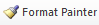 Please visit https://youtu.be/yjdL2n4lZm4 for more detailed instructions.